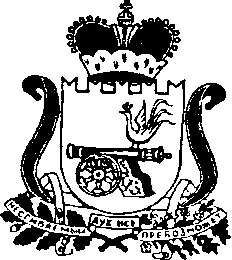 АДМИНИСТРАЦИЯ ГНЕЗДОВСКОГО СЕЛЬСКОГО ПОСЕДЕНИЯ СМОЛЕНСКОГО РАЙОНА СМОЛЕНСКОЙ ОБЛАСТИП О С Т А Н О В Л Е Н И Еот 25.05.2017г.                                                                         № 86О внесении изменений в Порядок формирования, ведения,  обязательного опубликования перечня муниципального имущества муниципального образования Гнездовского сельского поселения Смоленского района Смоленской области, свободного от прав третьих лиц (за исключением имущественных прав субъектов малого и среднего предпринимательства.          В целях реализации Федерального закона от 24 июля 2007 г. № 209-ФЗ «О развитии малого и среднего предпринимательства в Российской Федерации», Постановление Правительства РФ от 21.08 2010 г. № 645 (ред. 01.12.2016 № 1283)  АДМИНИСТРАЦИЯ ГНЕЗДОВСКОГО СЕЛЬСКОГО ПОСЕЛЕНИЯ СМОЛЕНСКОГО РАЙОНА СМОЛЕНСКОЙ ОБЛАСТИ  ПОСТАНОВЛЯЕТ:1.  Внести в Порядок формирования, ведения,  обязательного опубликования перечня муниципального имущества муниципального образования Гнездовского сельского поселения  Смоленского района Смоленской области, свободного от прав третьих лиц (за исключением имущественных прав субъектов малого и среднего предпринимательства, утвержденный постановлением Администрации Гнездовского сельского поселения  Смоленского района Смоленской области от 09.09.2016 № 175 следующие изменения:1.1.  Подпункт 3.2. пункта 3 дополнить абзацем 2 следующим содержанием: «Внесение в перечень изменений, не предусматривающих исключение из перечня муниципального имущества, осуществляется не позднее 10 рабочих дней с даты   внесения соответствующих изменений в реестр муниципального имущества».    1.2.  Подпункт 3.4. пункта 3 дополнить абзацем 4-6 следующего содержания: «- уполномоченный орган вправе исключить сведения о муниципальном имуществе из перечня, если в течение 2 лет со дня включения сведений о муниципальном имуществе в перечень в отношении такого имущества от субъектов малого и среднего предпринимательства или организаций, образующих инфраструктуру поддержки субъектов малого и среднего предпринимательства, не поступило:          ни одной заявки на участие в аукционе (конкурсе) на право заключения договора, предусматривающего переход прав владения и (или) пользования в отношении муниципального имущества;          ни одного заявления о предоставлении муниципального имущества, в отношении которого заключение указанного договора может быть осуществлено без проведения аукциона (конкурса) в случаях, предусмотренных федеральным законом «О защите конкуренции»».          2. Контроль за исполнением настоящего постановления возложить на ведущего специалиста Администрации Гнездовского сельского поселения Смоленского района Смоленской области.3.Настоящее постановление разместить на сайте Администрации Гнездовского сельского поселения Смоленского района Смоленской области.Глава муниципального образования Гнездовского сельского поселенияСмоленского района Смоленской области                                           Е.С.Соловьева